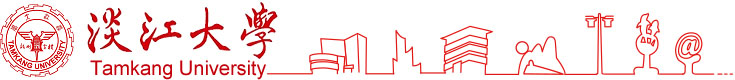 Future Mindset and Global Business: July 15-29, 2018Future Mindset and Global Business: July 15-29, 2018Future Mindset and Global Business: July 15-29, 2018Future Mindset and Global Business: July 15-29, 2018Future Mindset and Global Business: July 15-29, 2018Future Mindset and Global Business: July 15-29, 2018DateTimeEventsLocation Remarks107/15 Sun.ArrivalTamsui Campus207/16 Mon.9:30-10:30OpeningTamsui CampusI201Opening Ceremony,  Dr. Pei-Wha CHI LEE207/16 Mon.10:30-12:30Chinese Tamsui CampusI201207/16 Mon.12:30-14:00LunchTamsui CampusI201207/16 Mon.14:00-18:00Lecture (1)Tamsui CampusI201Chinese Culture : International Cultural Taste and Appreciation(戲曲大觀園) Dr. Ha,Yi-Ping307/17 Tue.08:00-11:00Lecture (2)Tamsui CampusI201Global Social Changes & Future Developments, Dr. Chen, Kuo-Hua307/17 Tue.11:00-12:30ChineseTamsui CampusI201307/17 Tue.12:30-14:00LunchTamsui CampusI201307/17 Tue.14:00-17:30Lecture (3)Tamsui CampusI201International Cooperate Finance, Dr. Chen, Hung-Kun407/18 Wed.08:00-11:00Lecture (4)Tamsui CampusI201International Financial Markets & Policies, Dr. Lin, Joung-Yol407/18 Wed.11:00-12:30ChineseTamsui CampusI201407/18 Wed.12:30-14:00LunchTamsui CampusI201407/18 Wed.14:00-17:30Lecture (5)Tamsui CampusI201Globalizational Taiwan, Dr. Ji, Shun-jie507/19 Thu. 08:00-9:30Chinese507/19 Thu. 10:00-11:30Chinese507/19 Thu. 11:30-13:00Lunch507/19 Thu. 13:00-17:30Company VisitVisit Taiwanese Financial Institutes, (Taiwan Stock Museum)607/20 Fri.08:00-11:00Lecture (6)Tamsui CampusI201International Business Ethics, Dr. Chang, Sheng-Hsiung607/20 Fri.11:00-12:30ChineseTamsui CampusI201607/20 Fri.12:30-14:00LunchTamsui CampusI201607/20 Fri.14:00-17:30Lecture (7)Tamsui CampusI201International Consumer & Personal Finance, Dr. Lu, I-Ting707/21 Sat.9:00-18:00Culture TripVisit Taipei 101 & Elit Book Shop807/22 Sun.Day off907/23 Mon.08:00-11:00Lecture (8)HsinchuThe Future Trend in Marketing Thoughts, Dr. Lii, Peir-Chyi907/23 Mon.11:00-12:30ChineseHsinchu907/23 Mon.12:30-14:00LunchHsinchu907/23 Mon.14:00-17:30Company VisitHsinchuCompany Visit ZyXEL (合勤科技)1007/24 Tue.08:00-11:00Lecture (9)Tamsui CampusI201Xin ZhuangDoing Global Business, Dr. Jeng-Yan Tsai1007/24 Tue.11:00-12:30ChineseTamsui CampusI201Xin Zhuang1007/24 Tue.12:30-14:00LunchTamsui CampusI201Xin Zhuang1007/24 Tue.14:00-17:30Company VisitTamsui CampusI201Xin ZhuangGrand Dynasty Industrial Co., LTd, (宗瑋工業股份有限公司)1107/25 Wed.12:00-18:00Cultural VisitVisit Maokong, Maokong Gondola Service, Experience Tea Culture1207/26 Thu.City Tour Day1307/27 Fri.08:00-11:00Lecture (10)Tamsui CampusI201Technology Innovation and Competitive Advantage, Dr. Sun, Chia-Chi1307/27 Fri.11:00-12:30ChineseTamsui CampusI2011307/27 Fri.12:30-14:30Farewell PartyTamsui CampusI2011407/28 Sat.Day off1507/29 Sun.DepartureTamsui Campus